ПРОЕКТ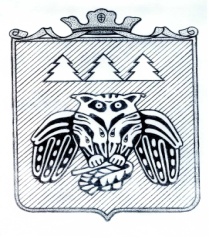                                        « Придаш » сикт  овмодчоминса    Совет                                           Совет сельского поселения  «Слудка»                      168204, Республика Коми, Сыктывдинский район, с. Слудка       КЫВКÖРТÖДРЕШЕНИЕО принятии части полномочий от администрации МО МР «Сыктывдинский»на 2021 год Принято Советом  сельского поселения «Слудка»                                     от _______2021.	  № ___________              Руководствуясь частью 4 статьи 15 Федерального закона № 131 - ФЗ от 06.10.2003 «Об общих принципах организации местного самоуправления в Российской Федерации», статьёй 7, пунктом 6, 7 статьи 40  Устава сельского поселения «Слудка»   Совет сельского поселения «Слудка» решил:1.Администрации сельского поселения «Слудка» принять на 2021 год осуществление части полномочий администрации муниципального образования муниципального района «Сыктывдинский» согласно приложению.2.Главе сельского поселения «Слудка» Косолаповой Н.Ю. заключить соглашение с руководителем администрации  муниципального района о принятии осуществления части полномочий согласно п.1.3. Настоящее решение подлежит обнародованию.4. Контроль за исполнением данного решения возложить на главу сельского поселения «Слудка».Глава сельского поселения «Слудка» ______________ Н.Ю.КосолаповаПриложение к решению Совета муниципального образованияСовета сельского поселения «Слудка»от  ___________2021 г. №  _________Полномочия,принимаемые администрацией сельского поселения «Слудка»№ п/пПолномочия, передаваемые администрацией МО МР «Сыктывдинский»Вопросы местного значения администрации сельского поселения «Слудка»1.Дорожная деятельность в отношении автомобильных дорог местного значения в границах населенных пунктов поселения и обеспечение безопасности дорожного движения на них, включая создание и обеспечение функционирования парковок (парковочных мест), осуществление муниципального контроля за сохранностью автомобильных дорог местного значения в границах населенных пунктов поселения, а также осуществление иных полномочий в области использования автомобильных дорог и осуществления дорожной деятельности в соответствии с законодательством Российской ФедерацииПолномочия в части замены ламп уличного освещения на автомобильных дорогах общего пользования местного значения «Подъезд к пст. Позялэм», «пст. Позялэм – д. Большая Парма», вырубки растительности «По д. Ипатово», профилирования  «Подъезд к пст. Усть-Пожег» и «пст. Позялэм – д. Большая Парма»